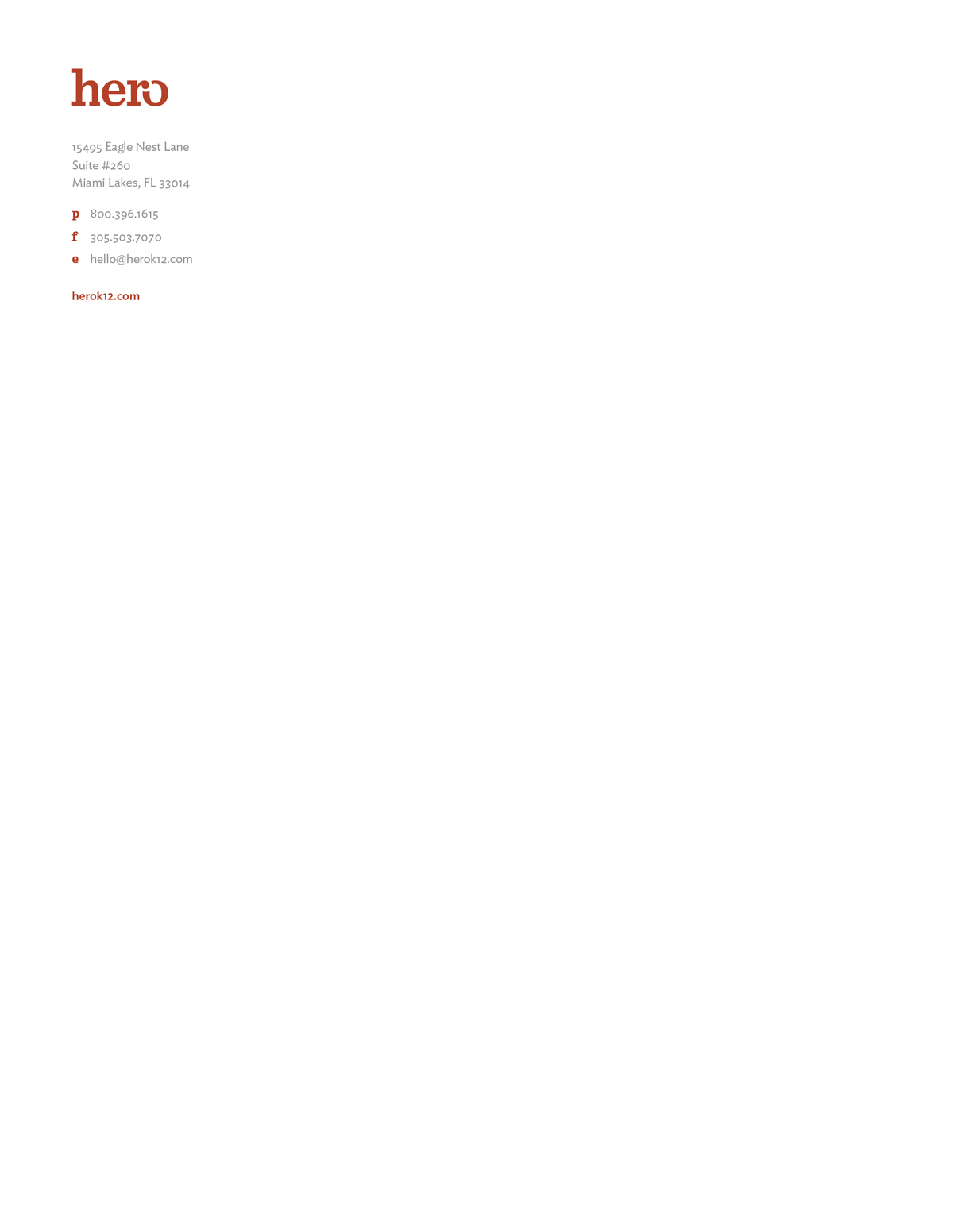 TIP SHEET: McLane Middle School 
(Brandon, FL) 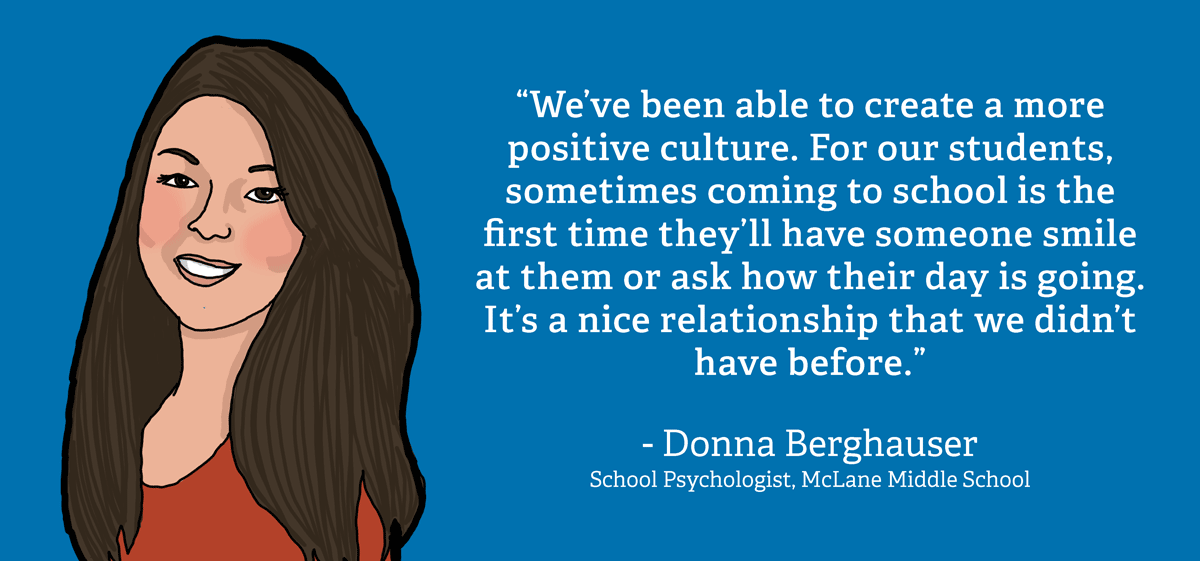 General Story ArcMcLane Middle school has been plagued with behavioral challenges for the past 10 years. They kicked off a PBIS program in the hopes of increasing teacher morale and impacting student outcomes. Since then, they’ve been laser focused on reinforcing positive behaviors through PBIS and with Hero. Their positive behavior program has caught on and is working well. Positive behaviors have increased, and students stay excited and motivated throughout the year because of the staggered incentives. The School Psychologist can talk about their PBIS program and how they use Hero to track positive behaviors and incentivize students. Additional Background Case Study  https://herok12.com/blog/customer-story-mclane-middle-schoolMajor PlayersDonna Berghauser, School PsychologistStudents and additional stakeholders available upon request  Tech ElementsHero K12iPads and other mobile devices Mobile ScanningContactJennifer Harrison, cell: 916-716-0636 or email: jennifer@jharrisonpr.com 